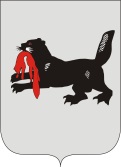 ИРКУТСКАЯ ОБЛАСТЬСЛЮДЯНСКАЯТЕРРИТОРИАЛЬНАЯ ИЗБИРАТЕЛЬНАЯ КОМИССИЯг. СлюдянкаО регистрации Харловой Людмилы Геннадьевныкандидатом в депутаты Думы Новоснежнинского сельского поселенияСлюдянского районаПроверив соответствие порядка выдвижения гражданина Российской Федерации Харловой Людмилы Геннадьевны кандидатом в депутаты Думы Новоснежнинского сельского поселения Слюдянского района требованиям Закона Иркутской области от 11 ноября 2011 года № 116-ОЗ «О муниципальных выборах в Иркутской области» (далее – Закон) и представленные для регистрации кандидата документы, в соответствии с пунктом 3 части 4 статьи 32, частью 2 статьи 34, частью 1 статьи 62 указанного Закона, Слюдянская территориальная избирательная комиссияРЕШИЛА:1. Зарегистрировать кандидатом в депутаты Думы Новоснежнинского сельского поселения Слюдянского района по многомандатному избирательному округу № 1  Харлову Людмилу Геннадьевну, гражданку Российской Федерации, дата рождения – 28 ноября 1960 г., пенсионера, депутата Думы Новоснежнинского сельского поселения Слюдянского района, осуществляющую свои полномочия на непостоянной основе, проживающую в п.Новоснежная Слюдянского района Иркутской области, выдвинутую в порядке самовыдвижения, «03» августа 2017 года в 16 часов 50 минут.2. Выдать Харловой Людмиле Геннадьевне удостоверение установленного образца.3. Направить копию решения в газету «Славное море», а также разместить на интернет - странице Слюдянской территориальной избирательной комиссии на сайте администрации муниципального образования Слюдянский район.Председатель комиссии                      		           	Г.К. КотовщиковСекретарь комиссии                                                                  Н.Л. ТитоваР Е Ш Е Н И ЕР Е Ш Е Н И Е03 августа 2017 года№ 43/334 